FÜGGELÉKEK1. függelék a 6/2018. (X.8.) önkormányzati rendelethezTáj- és természetvédelem alatt álló területek2. függelék a 6/2018. (X.8.) önkormányzati rendelethezNövénytiltó listák A Duna-Dráva Nemzeti Park Igazgatóság adatszolgáltatása alapján3. függelék a 6/2018. (X.8.) önkormányzati rendelethezÖrökségvédelemmel érintett területek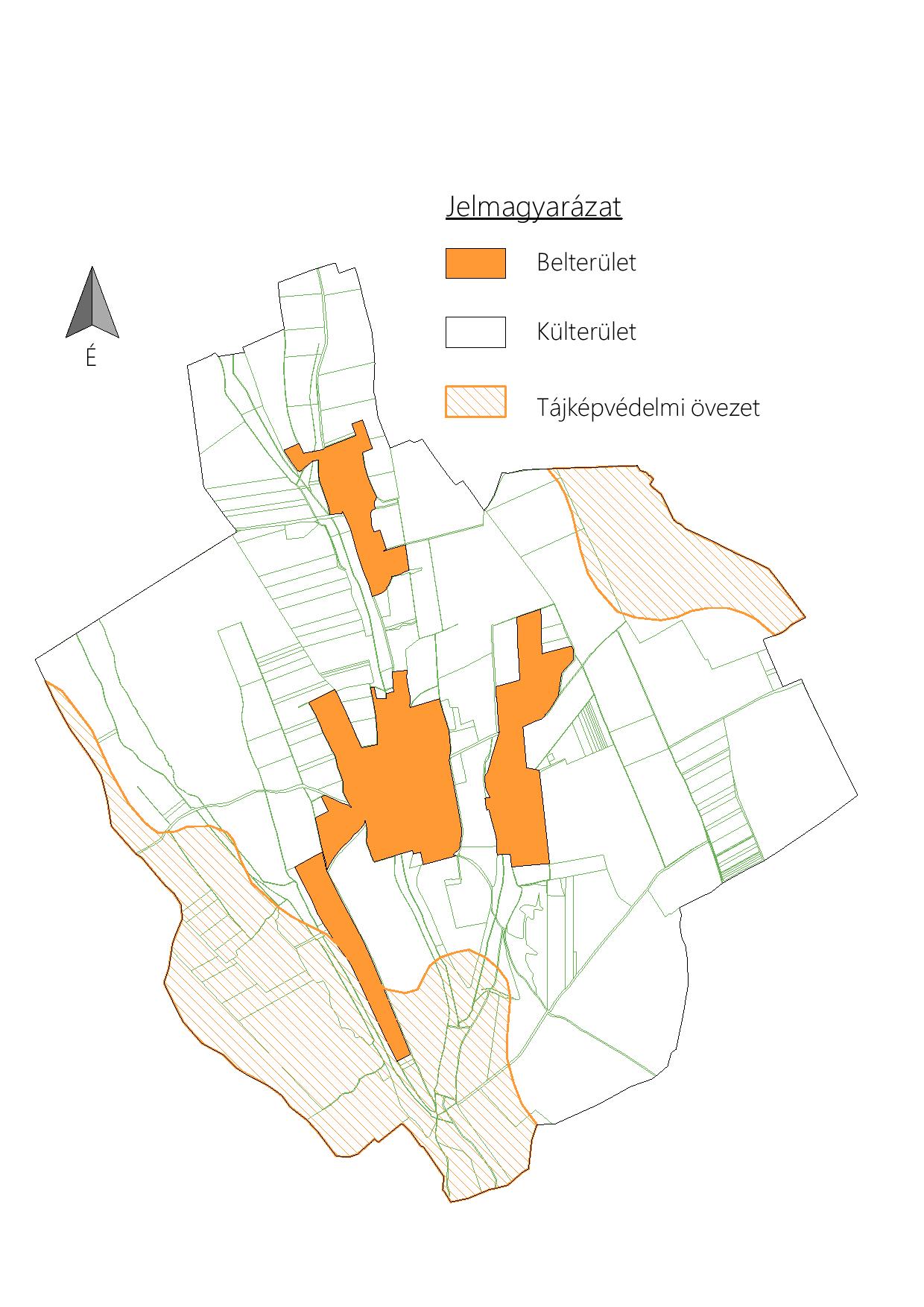 Magyar névTudományos névfehér akácRobinia pseudoacaciamirigyes bálványfaAilanthus altissimakeskenylevelű ezüstfaElaeagnus angustifoliazöld juharAcer negundoamerikai kőrisFraxinus americanakései meggyPrunus serotinakanadai nyárPopulus x canadensisnyugati ostorfaCeltis occidentaliscserjés gyalogakác Amorpha fruticosakisvirágú nebáncsvirágImpatiens parviflorabíbor nebáncsvirágImpatiens grandiflorajapánkeserűfű-fajokFallopia spp.magas aranyvesszőSolidago giganteakanadai aranyvesszőSolidago canadensisközönséges selyemkóróSolidago canadensisürömlevelű parlagfűAmbrosia artemisiifloraarany ribiszke Ribes aureum adventív szőlőfajok Vitis-hibridek vadszőlőfajok Parthenocissus spp. süntök Echinocystis lobata észak-amerikai őszirózsák Aster spp. magas kúpvirág Rudbeckia laciniata vadcsicsókaHelianthus tuberosus s. l.olasz szerbtövis Xanthium strumaium subsp. italicumamerikai karmazsinbogyó/amerikai alkörmös Phytholacca americanaMagyar névTudományos névkínai karmazsinbogyó/kínai alkörmös Phytholacca esculentajapán komló Humulus japonicusátoktüske Cenchrus incertusnem hazai tündérrózsa fajokkanadai átokhínár Elodea canadensisaprólevelűátokhínár/vékonylevelű átokhínár Elodea nuttalliimoszatpáfrányfajok Azolla mexicana, Azolla filiculoidesborfa/ tengerparti seprűcserje Baccharis halimifoliakarolinai tündérhínárCabomba carolinianaközönséges vízijácint Eichhornia crassipesperzsa medvetalp Heracleum persicumkaukázusi medvetalpHeracleum mantegazzianumSzosznovszkij-medvetalp Heracleum sosnowskyihévízi gázló Hydrocotyle ranunculoidesnagy fodros-átokhínárLagarosiphon majornagyvirágú tóalmaLudwigia grandiflorasárgavirágú tóalma Ludwigia peploidessárga lápbuzogányLysichiton americanusközönséges süllőhínár Myriophyllum aquaticumfelemáslevelű süllőhínár Myriophyllum heterophyllumkeserű hamisürömParthenium hysterophorusördögfarok keserűfűPersicaria perfoliatakudzu nyílgyökér Pueraria montana aligátorfű Alternanthera philoxeroides óriásrebarbara Gunnera tinctoria tollborzfű Pennisetum setaceum Alternanthera philoxeroidesmegyetelepülés nevehelyrajzi számvédettség jogi jellegeazonosítóvédett örökségi érték neveSomogyBedegkér0139régészeti lelőhely49573Hékút pusztaSomogyBedegkér0191/2régészeti lelőhely85897Alsó-Halastó-dűlőSomogyBedegkér029/1régészeti lelőhely85937Magyarkér, Kéri utcaSomogyBedegkér029/2régészeti lelőhely85937Magyarkér, Kéri utcaSomogyBedegkér045régészeti lelőhely30413Koldus-dűlő, Halastói-dűlőSomogyBedegkér049/1régészeti lelőhely19654KiskányaSomogyBedegkér052régészeti lelőhely19654KiskányaSomogyBedegkér053régészeti lelőhely19654KiskányaSomogyBedegkér054/2régészeti lelőhely50517KosztyelékSomogyBedegkér054/6régészeti lelőhely19654KiskányaSomogyBedegkér054/9régészeti lelőhely50517KosztyelékSomogyBedegkér057/1régészeti lelőhely50517KosztyelékSomogyBedegkér071régészeti lelőhely78389Kér, TemetőSomogyBedegkér095régészeti lelőhely85899CsabaSomogyBedegkér291műemléki környezet4618 [28901]R. k. templom ex-lege műemléki környezeteSomogyBedegkér292műemléki környezet4618 [28901]R. k. templom ex-lege műemléki környezeteSomogyBedegkér293műemléki környezet4618 [28901]R. k. templom ex-lege műemléki környezeteSomogyBedegkér294műemléki környezet4618 [28901]R. k. templom ex-lege műemléki környezeteSomogyBedegkér296műemléki környezet4618 [28901]R. k. templom ex-lege műemléki környezeteSomogyBedegkér482régészeti lelőhely78389Kér, TemetőSomogyBedegkér483régészeti lelőhely78389Kér, TemetőSomogyBedegkér489régészeti lelőhely85937Magyarkér, Kéri utcaSomogyBedegkér490/1régészeti lelőhely85937Magyarkér, Kéri utcaSomogyBedegkér491régészeti lelőhely85937Magyarkér, Kéri utcaSomogyBedegkér492régészeti lelőhely85937Magyarkér, Kéri utcaSomogyBedegkér494régészeti lelőhely85937Magyarkér, Kéri utcaSomogyBedegkér495régészeti lelőhely85937Magyarkér, Kéri utcaSomogyBedegkér501régészeti lelőhely85937Magyarkér, Kéri utcaSomogyBedegkér532régészeti lelőhely85937Magyarkér, Kéri utcaSomogyBedegkér567régészeti lelőhely19654KiskányaSomogyBedegkér571régészeti lelőhely19654KiskányaSomogyBedegkér572régészeti lelőhely19654KiskányaSomogyBedegkér573régészeti lelőhely19654KiskányaSomogyBedegkér574régészeti lelőhely19654KiskányaSomogyBedegkér575régészeti lelőhely19654KiskányaSomogyBedegkér576régészeti lelőhely19654KiskányaSomogyBedegkér577régészeti lelőhely19654KiskányaSomogyBedegkér578régészeti lelőhely19654KiskányaSomogyBedegkér64műemléki környezet4618 [28901]R. k. templom ex-lege műemléki környezeteSomogyBedegkér68műemléki környezet4618 [28901]R. k. templom ex-lege műemléki környezeteSomogyBedegkér69műemléki környezet4618 [28901]R. k. templom ex-lege műemléki környezeteSomogyBedegkér72műemléki környezet4618 [28901]R. k. templom ex-lege műemléki környezeteSomogyBedegkér73műemléki környezet4618 [28901]R. k. templom ex-lege műemléki környezeteSomogyBedegkér74műemléki környezet4618 [28901]R. k. templom ex-lege műemléki környezeteSomogyBedegkér75műemlék4618 [7820]R. k. templomSomogyBedegkér755régészeti lelőhely19649Csaba u. 258.SomogyBedegkér756régészeti lelőhely19649Csaba u. 258.SomogyBedegkér757régészeti lelőhely19649Csaba u. 258.SomogyBedegkér758régészeti lelőhely19649Csaba u. 258.SomogyBedegkér759régészeti lelőhely19649Csaba u. 258.SomogyBedegkér76műemléki környezet4618 [28901]R. k. templom ex-lege műemléki környezeteSomogyBedegkér774régészeti lelőhely19649Csaba u. 258.SomogyBedegkér787régészeti lelőhely19649Csaba u. 258.SomogyBedegkér788régészeti lelőhely19649Csaba u. 258.SomogyBedegkér791régészeti lelőhely19649Csaba u. 258.SomogyBedegkér804régészeti lelőhely85899CsabaSomogyBedegkér807régészeti lelőhely85899CsabaSomogyBedegkér808régészeti lelőhely85899CsabaSomogyBedegkér811régészeti lelőhely85899CsabaSomogyBedegkér812régészeti lelőhely85899CsabaSomogyBedegkér814régészeti lelőhely85899CsabaSomogyBedegkér815régészeti lelőhely85899CsabaSomogyBedegkér816régészeti lelőhely85899CsabaSomogyBedegkér817régészeti lelőhely85899CsabaSomogyBedegkér818régészeti lelőhely85899CsabaSomogyBedegkér819régészeti lelőhely85899CsabaSomogyBedegkér82műemléki környezet4618 [28901]R. k. templom ex-lege műemléki környezeteSomogyBedegkér820régészeti lelőhely85899CsabaSomogyBedegkér821régészeti lelőhely85899CsabaSomogyBedegkér822régészeti lelőhely85899CsabaSomogyBedegkér823régészeti lelőhely85899CsabaSomogyBedegkér824régészeti lelőhely85899CsabaSomogyBedegkér825régészeti lelőhely85899CsabaSomogyBedegkér826régészeti lelőhely85899CsabaSomogyBedegkér827régészeti lelőhely85899Csaba